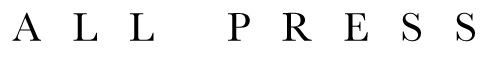 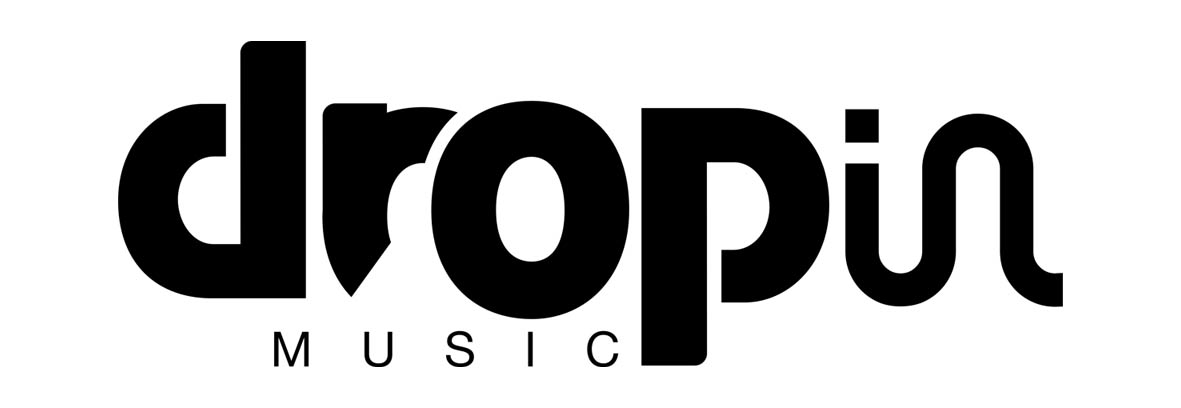 CHARLOTTE O’CONNORSingleADDICTEDReleased May 14th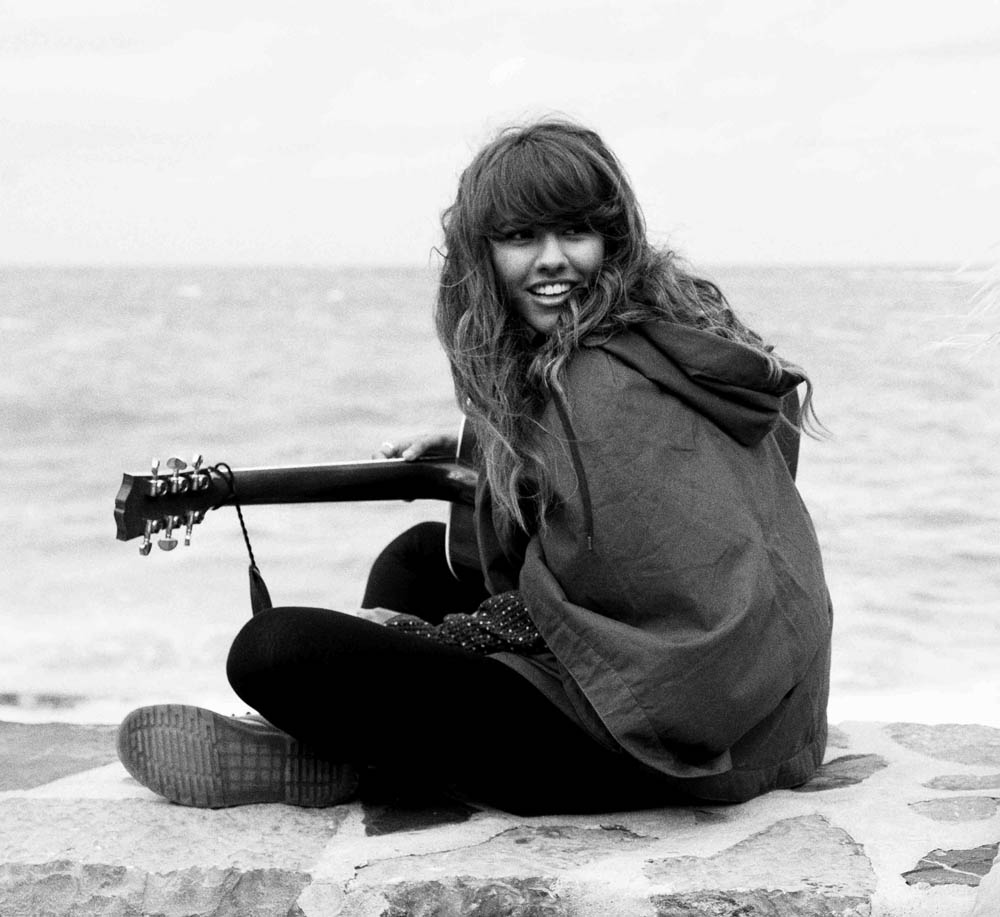 ‘Not just a pretty face – she’s got a voice to match’ Bliss‘Charlotte delivers the sort of West Coast-tinged nugget Norah Jones is famous for’ – Daily Star Playlist‘..her breathy delivery and quietly powerful vocals and hooks land some unexpectedly powerful punches’ - OK Hot Star‘mesmerising’ - Sun SFTW‘Powerful, mesmerizing and heartbreaking all at the same time’ - LookCharlotte O’Connor is set to release the single ‘Addicted’ via Drop In Music (Quiksilver records) on May 14th 2012.  This will be the first single taken from Charlotte’s forthcoming as yet untitled EP, set for a late summer / early autumn release.Having finally been able to release her debut album ‘For Kenny’ in March of 2012, Charlotte has been eager to get back into the studio to record some of the new tracks she has written since finishing For Kenny 4 years ago. When she is not playing shows, Charlotte will be holed up in Quiksilver’s recording studio in Biarritz, a stones throw from the beach.  Despite her folky, soulful sound, Charlotte admits that her musical influences are far reaching. Growing up in Blackburn with a half-Malawian/half-Indian mum and an Irish father, she was exposed to all kinds of sounds. “My dad was in the Merseybeats for a while and he was even on Top of the Pops. He was very involved in the Liverpool music scene, so he has taught me a lot. And on my mum’s side were the old soul records she used to love playing. So the house was always filled with music, be it James Taylor, Aretha Franklin or Talking Heads. I was also in love with Freddie Mercury when I was younger! He was my idol, and still is. I take so many different genres on board, but my own sound is romantic and fun, with a lot of energy.“ She continues: ‘Addicted is one of my favourite tracks to play live, and is about me liking somebody but not wanting to admit it' Charlotte filmed the video for Addicted in one day, across her hometown.Tracklisting:1. AddictedWith a presence on stage powerful beyond her 21 years, Charlotte has already supported the likes of Newton Faulkner, James Morrison, The Script and Lissie, and will be embarking on an acoustic full UK tour around the release of Addicted in May 2012. And you can also catch her live on the following dates:
AprilSun 15 	London 		Broken FolkThu 26	Halifax		The Puzzle Hall InnMayThu 4	London 		Broken FolkFri 25	Brighton		RNLI sessionJuneThu 7	London		Broken Folk Fri 8/9/10   Inverness 	Rockness Festival   Sat 16	South Wales	Beachbreak LiveJuly
Sat 7	Dorset		Lush FestivalSat 14  	Hereford		Rock The Farm FestivalSun 22	London 		Broken FolkAugustSat 11	Newquay 	BoardmastersSat 18	North Wales	Glass Butter Beach festSeptemberFri 28	London	 	Broken FolkFor further information, please contact Nienke.klop@all-press.co.uk or on 0203 227 0430or visit Charlotte’s website at http://charlotteoconnor.com/